Ventspils pilsētas domeIZGLĪTĪBAS PĀRVALDEVENTSPILS CENTRA SĀKUMSKOLAReģ. Nr. 3211902422,Brīvības ielā 15, Ventspilī, LV – 3601, tālrunis/fakss 63629937, e-pasts : centra.sakumskola@ventspils.lv__________________________________________________________________________ APSTIPRINU:Centra sākumskolas direktore I.ButkusVentspilī, 21.04.2015.Izdota saskaņā ar LR Ministru kabineta noteikumiem Nr.89 no 01.10.2011. „Kārtība, kādā izglītības iestāde informē izglītojamo vecākus, pašvaldības vai valsts iestādes, ja izglītojamais bez attaisnojoša iemesla neapmeklē izglītības   iestādi”Kārtība, kādā Ventspils Centra sākumskolā katru dienu reģistrē izglītojamo neierašanos skolā un kā informē izglītojamo vecākus, pašvaldības un valsts iestādes, ja izglītojamais bez attaisnojoša iemesla neapmeklē izglītības iestādi.1.      VISPĀRĪGIE NOTEIKUMI1.1.   Noteikumi paredz kārtību, kādā Ventspils Centra sākumskola katru dienu reģistrē izglītojamo neierašanos skolā  un informē izglītojamo vecākus, Ventspils pilsētas pašvaldību, ja Centra sākumskolas izglītojamais neapmeklē skolu.1.2.   Kārtība nosaka izglītības iestādes mācību priekšmetu skolotāju, klašu audzinātāju, sociālā pedagoga un skolas vadības atbildību par šīs kārtības ievērošanu.1.3.   Kārtība attiecas uz visiem izglītojamajiem Ventspils Centra sākumskolā.2.      IZGLĪTOJAMO KAVĒJUMU REĢISTRĀCIJA UN KONTROLE VENTSPILS CENTRA SĀKUMSKOLĀ2.1.   Centra sākumskolas skolotāji izglītojamo neierašanos izglītības iestādē reģistrē skolvadības elektroniskajā sistēmā E-klase.2.2.   Skolotāji izglītojamo kavējumus reģistrē katru dienu, veicot ierakstus par izglītojamo kavējumiem katrā mācību priekšmeta stundā. 2.3.   Izglītojamie, ierodoties skolā, iesniedz audzinātājam attaisnojošus dokumentus par kavējumiem (ārstu zīmes, vecāku zīmes u.c. dokumentus). Klašu audzinātāji tos reģistrē skolvadības elektroniskajā sistēmā E-klase cilnē „zīmju reģistrs”. 2.4.   Ja tiek plānots mācību stundu attaisnojošs kavējums ( sporta sacensības, konkurss, olimpiādes utt.), tad atbildīgais skolotājs par to informē klašu audzinātāju pirms pasākuma.2.5.   Katra mēneša beigās klases audzinātājs precizē kavējuma uzskaiti. 2.6. Direktora vietniece mācību darbā katru semestri apkopo informāciju par skolēniem, kuru kavējuši skolu un nodod to Izglītības pārvaldes speciālistam bērnu tiesību aizsardzības jautājumos.3.      INFORMĀCIJAS PAR IZGLĪTOJAMO KAVĒJUMIEM APMAIŅA STARP IZGLĪTĪBAS IESTĀDI, VECĀKIEM UN PAŠVALDĪBU3.1.   Ja bērns nevar apmeklēt izglītības iestādi, tad līdz plkst. 12.00 vecāks par to informē:a.   klases audzinātāju, zvanot pa iepriekš norādītu tālruni vai sūtot īsziņu, vai rakstot skolvadības sistēmas e-klases e-pastāvaib.   skolas lietvedi pa tālruni: 1.-4.klašu izglītojamiem  - 63629937 , 5. - 6.klašu izglītojamiem – 63624487, nosaucot  bērna vārdu, uzvārdu, klasi, neierašanās iemeslu un aptuveno skolā neierašanās laiku.3.2  Par iepriekš plānotu mācību stundu kavējumu, kas nav saistīts ar mācību procesu (ceļojums, ģimenes apstākļi utt.) , vecāks informē klases audzinātāju pirms plānotā pasākuma. Vecāks uzņemas atbildību, ka bērns nokavēto mācību vielu apgūs patstāvīgi. 3.3.   Ja nav zināms, kāpēc izglītojamais nav ieradies skolā un vecāks nav ziņojis, tad klases audzinātājs vai pedagogs, kas aizvieto klases audzinātāju,  mācību dienas laikā sazinās ar vecākiem, lai noskaidrotu neierašanās iemeslu. Ja nav iespējams sazināties dienas laikā ar izglītojamā vecākiem, par to tiek informēts sociālais pedagogs. 3.4.  Ja izglītojamais neattaisnoti kavē stundas, tad darbs ar izglītojamo notiek pēc sekojošas shēmas:3.5.   Ja izglītojamais nav apmeklējis vairāk nekā 20 mācību stundas semestrī izglītības iestādi un izglītības iestādei nav informācijas par neierašanās iemeslu vai iemesls nav uzskatāms par attaisnojošu, izglītības iestāde par to nekavējoties rakstiski (papīra formā vai elektroniska dokumenta formā) informē pašvaldības izglītības pārvaldes iestādi vai izglītības speciālistu. Minētās iestādes (speciālisti) atbilstoši kompetencei noskaidro izglītības iestādes neapmeklēšanas cēloņus, koordinē to novēršanu un, ja nepieciešams, attiecīgo informāciju nosūta sociālajam dienestam, bāriņtiesai un citām institūcijām.3.6.   Ja ir pamatotas aizdomas, ka pārkāptas tā izglītojamā tiesības, kas bez attaisnojoša iemesla neapmeklē skolu, Centra sākumskola par to informē pašvaldības kompetentās iestādes. Ja pašvaldības kompetentajām iestādēm konstatēto tiesību pārkāpumu nav izdevies novērst, izglītības iestāde par minēto tiesību pārkāpumu informē Valsts bērnu tiesību aizsardzības inspekciju.4. VECĀKU IEPAZĪSTINĀŠANA AR KĀRTĪBU Ar kārtību, kādā katru dienu reģistrē izglītojamo neierašanos Ventspils Centra sākumskolā, izglītojamo vecāki tiek iepazīstināti, stājoties skolā, kā arī pirmajā vecāku sapulcē, uzsākot kārtējo mācību gadu.Ar minētajiem kārtības noteikumiem var iepazīties Centra sākumskolas mājas lapā http://centrasakumskola.ventspils.lv/NOSLĒGUMA JAUTĀJUMIAr šo noteikumu spēkā stāšanos atzīt par spēku zaudējušus Ventspils Centra sākumskolas direktora 2011.gada 1.oktobrī apstiprināto “Kārtība, kā reģistrē izglītojamo neierašanos Centra sākumskolā”.Saskaņota skolas padomes sēdē 21.04.2015.N.p.k.Darbs ar izglītojamoDokuments vai fakts, kas apstiprina notikušo1.Klases audzinātāja, priekšmeta skolotāja vai sociālā pedagoga individuāla saruna ar izglītojamoIzglītojamā paskaidrojums2. Klases audzinātāja saruna ar vecākiem telefoniski vai elektroniski (skolvadības sistēmas E-klases e-pasts vai individuālais e-pasts)E-pasta izdruka3.Vecāku uzaicinājums pie klases audzinātāja un sociālā pedagogaCentra sākumskolas veidlapa4.Saruna ar izglītojamo vadības grupas sanāksmē Centra sākumskolas veidlapa5. Izglītojamā un vecāka uzaicinājums uz vadības grupas sēdiCentra sākumskolas veidlapaVadības grupas protokols6. Sociālais pedagogs informē Sociālo Dienestu Ziņojums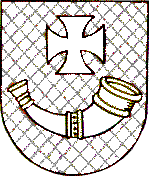 